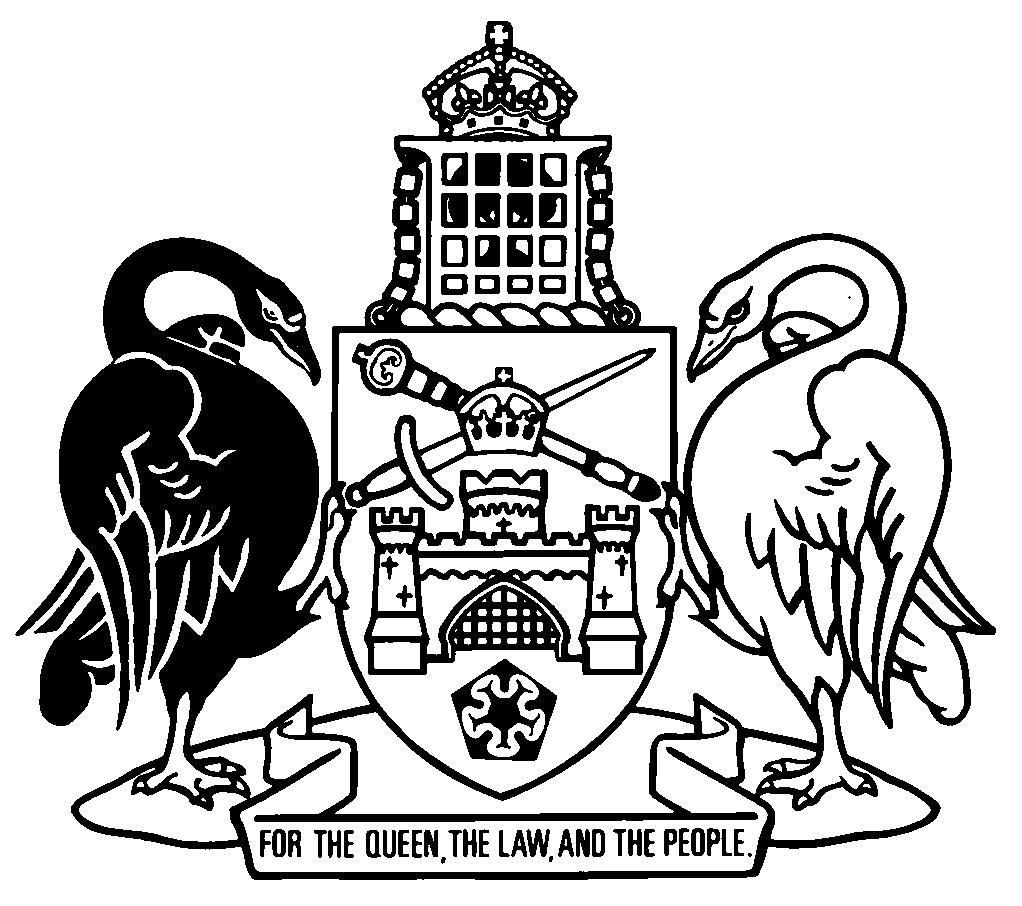 Australian Capital TerritoryA1999-81Republication No 21Effective:  22 November 2018 – 21 August 2019Republication date: 22 November 2018Last amendment made by A2018-42About this republicationThe republished lawThis is a republication of the Road Transport (Vehicle Registration) Act 1999 (including any amendment made under the Legislation Act 2001, part 11.3 (Editorial changes)) as in force on .  It also includes any commencement, amendment, repeal or expiry affecting this republished law to .  The legislation history and amendment history of the republished law are set out in endnotes 3 and 4. Kinds of republicationsThe Parliamentary Counsel’s Office prepares 2 kinds of republications of ACT laws (see the ACT legislation register at www.legislation.act.gov.au):authorised republications to which the Legislation Act 2001 appliesunauthorised republications.The status of this republication appears on the bottom of each page.Editorial changesThe Legislation Act 2001, part 11.3 authorises the Parliamentary Counsel to make editorial amendments and other changes of a formal nature when preparing a law for republication.  Editorial changes do not change the effect of the law, but have effect as if they had been made by an Act commencing on the republication date (see Legislation Act 2001, s 115 and s 117).  The changes are made if the Parliamentary Counsel considers they are desirable to bring the law into line, or more closely into line, with current legislative drafting practice.  This republication does not include amendments made under part 11.3 (see endnote 1).Uncommenced provisions and amendmentsIf a provision of the republished law has not commenced, the symbol  U  appears immediately before the provision heading.  Any uncommenced amendments that affect this republished law are accessible on the ACT legislation register (www.legislation.act.gov.au). For more information, see the home page for this law on the register.ModificationsIf a provision of the republished law is affected by a current modification, the symbol  M  appears immediately before the provision heading.  The text of the modifying provision appears in the endnotes.  For the legal status of modifications, see the Legislation Act 2001, section 95.PenaltiesAt the republication date, the value of a penalty unit for an offence against this law is $160 for an individual and $810 for a corporation (see Legislation Act 2001, s 133).Australian Capital TerritoryContents	PagePart 1	Preliminary	2	1	Name of Act	2	2	Objects of Act	2	3	Dictionary	3	4	Notes	3	5	Offences against Act—application of Criminal Code etc	4Part 2	Registration system	5Division 2.1	Functions of road transport authority generally	5	6	Functions of road transport authority	5	7	Powers of road transport authority	5	8	Registrable vehicles based outside ACT not to be registered	6	9	Register does not provide evidence of title	6	10	Keeping of register	7	11	Security and disclosure of information in register	7	12	Ownership of devices, plates and documents	7Division 2.2	Regulations	8	13	General regulation-making power	8	14	Regulations to establish registration system	8	15	Regulations to establish system for vehicle standards and inspections	9	16	Regulations may apply certain documents etc	11	17	Regulations may exclude vehicles and people from Act	12Division 2.3	Enforcement—approved premises	13	17A	Purpose of powers under div 2.3	13	17B	Power to inspect approved premises, records and equipment	13Part 3	Offences	16	18	Prohibition on using unregistered registrable vehicles or vehicles with suspended registration	16	19	Obtaining registration or unregistered vehicle permits by false statements etc	17	20	Forgery of devices etc	17	21	Obligations of registered operator	18	22	Offences about numberplates etc	19	23	Offences relating to identification numbers of motor vehicles and trailers	20Part 4	Defective and dangerously defective vehicles	21	24	Meaning of defective vehicle and dangerously defective vehicle	21	25	Identifying defective vehicles	21	26	Using certain defective vehicles	22	27	Identifying dangerously defective vehicles	22	28	Using dangerously defective vehicles	23Part 5	Miscellaneous	24	29	Registered operators	24	30	Seizure of numberplates, registration labels etc	24	31	Vehicles with unregistered vehicle permits taken to be registered	26	32	References to Motor Traffic Act etc	26Dictionary		27Endnotes	32	1	About the endnotes	32	2	Abbreviation key	32	3	Legislation history	33	4	Amendment history	37	5	Earlier republications	42Australian Capital TerritoryRoad Transport (Vehicle Registration) Act 1999An Act to provide for the registration of vehicles and for related matters as part of the system for nationally consistent road transport law, and for other purposesPart 1	Preliminary1	Name of ActThis Act is the Road Transport (Vehicle Registration) Act 1999.Note 1	This Act is part of the road transport legislation.  See the Road Transport (General) Act 1999 for various provisions about the administration and enforcement of the road transport legislation generally. Note 2	Other road transport legislation includes the following: 	Road Transport (Alcohol and Drugs) Act 1977	Road Transport (Driver Licensing) Act 1999	Road Transport (General) Act 1999	Road Transport (Public Passenger Services) Act 2001	Road Transport (Safety and Traffic Management) Act 1999	Road Transport (Third-Party Insurance) Act 2008Note 3	Other laws dealing with road transport include the Dangerous Goods (Road Transport) Act 2009 and the Heavy Vehicle National Law (ACT).Note 4	A reference to an Act includes a reference to the statutory instruments made or in force under the Act, including any regulation (see Legislation Act, s 104).2	Objects of ActThe objects of this Act are—	(a)	to provide for a vehicle registration system in the ACT that is—	(i)	consistent with the agreements scheduled to the National Road Transport Commission Act 1991 (Cwlth); and	(ii)	part of the uniform national road transport legislation envisaged by that Act; and	(b)	to improve road safety and transport efficiency, and reduce the costs of administering road transport.Note	The Commonwealth Act mentioned in s 2 (a) (i) has been repealed and replaced by the National Transport Commission Act 2003 (Cwlth), and the agreements scheduled to the repealed Act have been independently terminated and replaced by the Inter-Governmental Agreement for Regulatory and Operational Reform in Road, Rail and Intermodal Transport.3	DictionaryThe dictionary at the end of this Act is part of this Act.Note 1	The dictionary defines certain words and expressions, and includes references (signpost definitions) to other words and expressions defined elsewhere in this Act or elsewhere in the road transport legislation.	For example, the signpost definition ‘driver licence—see the Road Transport (Driver Licensing) Act 1999, dictionary’ means the expression ‘driver licence’ is defined in the dictionary to that Act and the definition applies to this Act.Note 2	A definition in the dictionary (including a signpost definition) applies to the entire Act unless the definition, or another provision of the Act, provides otherwise or the contrary intention otherwise appears (see Legislation Act 2001, s 155 and s 156 (1)).4	NotesA note in this Act is explanatory and is not part of this Act.Note	See Legislation Act 2001, s 127 (1), (4) and (5) for the legal status of notes.5	Offences against Act—application of Criminal Code etcOther legislation applies in relation to offences against this Act. Note 1	Criminal CodeThe Criminal Code, ch 2 applies to the following offence against this Act (see Code, pt 2.1):	s 17B (5) (Power to inspect approved premises, records and equipment).The chapter sets out the general principles of criminal responsibility (including burdens of proof and general defences), and defines terms used for offences to which the Code applies (eg conduct, intention, recklessness and strict liability).Note 2	Penalty unitsThe Legislation Act, s 133 deals with the meaning of offence penalties that are expressed in penalty units.Part 2	Registration systemDivision 2.1	Functions of road transport authority generally6	Functions of road transport authorityThe functions of the road transport authority under this Act are—	(a)	to administer the registration system established under this Act; and	(b)	to keep a registrable vehicles register under this Act; and	(c)	to provide information about registrable vehicles and registered operators in accordance with this Act and other laws in force in the Territory; and	(d)	to administer the systems for regulating vehicle standards and inspections established under this Act; and	(e)	to exercise any other functions given to the authority under this Act.7	Powers of road transport authorityIn exercising functions under this Act, the road transport authority may, in accordance with this Act—	(a)	register or refuse to register a registrable vehicle; and	(b)	renew or refuse to renew the registration of a registrable vehicle; and	(c)	transfer or refuse to transfer the registration of a registrable vehicle from one person to another; and	(d)	issue a permit or refuse to issue a permit for the use of an unregistered registrable vehicle; andNote	If a person applies to the road transport authority for an unregistered vehicle permit, the person must, in addition to any fee for the permit, pay the UVP liability contribution for the period of the permit (see the Road Transport (Third-Party Insurance) Act 2008, s 163E).	(e)	impose conditions on the registration of a registrable vehicle or on a permission to use an unregistered registrable vehicle; and	(f)	cancel or suspend the registration of a registrable vehicle; and	(g)	collect fees, charges and other amounts determined for this Act under the Road Transport (General) Act 1999; and	(h)	certify the GCM for a motor vehicle or the GVM of a vehicle; and	(i)	collect amounts payable under, or require evidence of compliance with, any applicable provisions of the Road Transport (General) Act 1999 and the Duties Act 1999; and	(j)	exercise other powers given to the authority under this Act.8	Registrable vehicles based outside ACT not to be registeredThe road transport authority may register or renew the registration of a registrable vehicle only if satisfied the vehicle’s garage address is in the ACT.9	Register does not provide evidence of titleThe registrable vehicles register does not provide evidence of title to any registrable vehicle.10	Keeping of register	(1)	The registrable vehicles register may include information given to the road transport authority under this Act and any other information the authority considers appropriate.	(2)	The register may be kept in the form of, or as part of, 1 or more computer databases or in any other form the road transport authority considers appropriate.	(3)	The road transport authority may correct any mistake, error or omission in the register subject to the requirements (if any) of the regulations.	(4)	This section does not limit the functions of the road transport authority in relation to the register.11	Security and disclosure of information in registerThe road transport authority must ensure that information in the registrable vehicles register is kept securely and disclosed only in accordance with this Act or another law in force in the ACT.Note 1	The Territory privacy principles apply to the road transport authority (see Information Privacy Act 2014, sch 1).Note 2	Access to the register may be sought under the Freedom of Information Act 2016.12	Ownership of devices, plates and documentsAny devices, plates or documents issued by the road transport authority to authorise the use of a registrable vehicle remain the property of the Territory.Division 2.2	Regulations13	General regulation-making power	(1)	The Executive may make regulations for this Act.Note 	Regulations must be notified, and presented to the Legislative Assembly, under the Legislation Act 2001.	(2)	The regulations may prescribe offences for contraventions of the regulations and prescribe maximum penalties of not more than 20 penalty units for offences against the regulations.14	Regulations to establish registration system	(1)	The regulations are to provide a system of registration of registrable vehicles used on roads or road related areas that—	(a)	provides a means of authorising the use of registrable vehicles on roads or road related areas; and	(b)	enables the identification of each registrable vehicle used on a road or a road related area, and of the person responsible for it.	(2)	Without limiting the scope of regulations under subsection (1), the regulations may—	(a)	fix the duration of the registration, and renewal of registration, of registrable vehicles; and	(b)	make provision in relation to the keeping of the registrable vehicles register; and	(c)	make provision in relation to the disclosure of personal information in the registrable vehicles register; and	(d)	make provision in relation to the calculation of fees, charges and other amounts payable for the registration of vehicles for less than 12 months; and	(e)	make provision in relation to the recognition by the road transport authority of anything done under a corresponding law; and	(f)	allow the road transport authority to enter into agreements with registered operators about rights to use special numberplates; and	(g)	make provision in relation to the form, issue, use, surrender, replacement and transfer of plates (including trader’s plates), registration certificates and other registration documents; and	(h)	require the keeping of records about the driving of registrable vehicles with trader’s plates; and	(i)	enable police officers or authorised people to require a driver or person in charge of a registrable vehicle with trader’s plates to answer questions about the use of the plates.15	Regulations to establish system for vehicle standards and inspections	(1)	The regulations may make provision in relation to vehicle standards, inspection or testing of registrable vehicles and the production of registrable vehicles for inspection and testing.	(2)	Without limiting the scope of regulations under subsection (1), the regulations may—	(a)	impose requirements about the supply by a buyer of a registrable vehicle of information or documents about the vehicle’s compliance with vehicle standards; and	(b)	make provision in relation to the identification of any part (including an engine or engine block) of a registrable vehicle and the use of the identification; and	(c)	authorise the road transport authority to exempt a vehicle from a vehicle standard prescribed under the regulations.	(3)	Without limiting the scope of regulations under subsection (1), the regulations may make provision in relation to—	(a)	the appointment of people (authorised examiners) to inspect and test registrable vehicles; and	(b)	the approval of premises (approved premises) for inspecting and testing registrable vehicles; and	(c)	the duties of authorised examiners; and	(d)	the duties of people in relation to approved premises; and	(e)	the issue of certificates about—	(i)	the inspection and testing of registrable vehicles; and	(ii)	the appointment of people as authorised examiners, including whether a stated person was an authorised examiner on a stated date or during a stated period; and	(iii)	the approval of premises as approved premises, including whether stated premises were approved premises on a stated date or during a stated period; and	(f)	the evidentiary effect of a certificate mentioned in paragraph (e); and	(g)	the review of decisions of inspectors; and	(h)	the functions and powers of authorised people in relation to inspectors and approved premises; and	(i)	the charging of fees for the inspection or testing of registrable vehicles, including the fixing by the Minister of the maximum fees payable for the inspection or testing of registrable vehicles.	(4)	Without limiting the scope of regulations under subsection (1), the regulations may, for the purposes of the inspection of any registrable vehicle, also—	(a)	make provision in relation to authorising the entry in or on any registrable vehicle (whether or not on a road or road related area); and	(b)	make provision in relation to authorising entry into or on any premises ordinarily used for the sale of registrable vehicles or where a registrable vehicle may be held for sale; and	(c)	make provision in relation to the requirements to be complied with in relation to the use and disposition of registrable vehicles that—	(i)	do not comply with the vehicle standards prescribed under the regulations; or	(ii)	are subject to inspections.16	Regulations may apply certain documents etc 	(1)	A regulation may apply a publication of the National Transport Commission approved, or of matters approved, by the Australian Transport Council or any other instrument as in force from time to time.Note 1	The text of an applied, adopted or incorporated law or instrument, whether applied as in force from time to time or as at a particular time, is taken to be a notifiable instrument if the operation of the Legislation Act, s 47 (5) or (6) is not disapplied (see s 47 (7)).Note 2	A notifiable instrument must be notified under the Legislation Act.	(2)	For a regulation, a regulation may define a term defined by this Act (or apply the definition of a term in an instrument mentioned in subsection (1))—	(a)	in the same (or in substantially the same) way as it is defined by this Act; or	(b)	by reference to a matter included in the term as defined by this Act; or	(c)	by reference to a combination of matters included in the term as defined by this Act and in any other term defined by this Act; or	(d)	for applying a publication of the National Transport Commission approved, or of matters approved, by the Australian Transport Council—in the same way as it is defined in the publication despite anything in this Act or other road transport legislation.	(3)	In this section:publication of the National Transport Commission includes—	(a)	a document published by or for the National Road Transport Commission under the National Road Transport Commission Act 1991 (Cwlth); and	(b)	a document published for the National Transport Commission.Note	The Commonwealth Act mentioned in par (a) has been repealed and replaced by the National Transport Commission Act 2003 (Cwlth).17	Regulations may exclude vehicles and people from Act	(1)	The regulations may—	(a)	exempt a vehicle or person prescribed under the regulations from this Act (or a stated provision of this Act); or	(b)	authorise the road transport authority to exempt a vehicle or person prescribed under the regulations from this Act (or a stated provision of this Act).	(2)	An exemption given under a regulation mentioned in subsection (1) may be conditional.	(3)	The regulations may provide for the road transport authority to—	(a)	suspend the operation of a regulation mentioned in subsection (1) in the way and circumstances prescribed under the regulations; or	(b)	suspend the operation of an exemption given by the authority to a vehicle or person in the way and circumstances prescribed under the regulations.Division 2.3	Enforcement—approved premises17A	Purpose of powers under div 2.3The powers under this division may be exercised by a police officer or authorised person to decide whether—	(a)	there has been compliance with, or a contravention of, this Act in relation to the inspection and testing of registrable vehicles; or	(b)	approved premises and any equipment in the premises used or proposed to be used in, or in relation to, the inspection and testing of vehicles comply with this Act.Note	A reference to an Act includes a reference to the statutory instruments made or in force under the Act, including any regulation (see Legislation Act, s 104).17B	Power to inspect approved premises, records and equipment 	(1)	For this division, a police officer or authorised person may, at any reasonable time, enter approved premises.	(2)	The police officer or authorised person may—	(a)	inspect records in the premises relating to inspections and tests of vehicles carried out at the premises for this Act; and	(b)	inspect the premises; and 	(c)	inspect or test any equipment in the premises used or proposed to be used in, or in relation to, the inspection and testing of vehicles for this Act.Note	A reference to an Act includes a reference to the statutory instruments made or in force under the Act, including any regulation (see Legislation Act, s 104).	(3)	For subsection (2) (a), the police officer or authorised person may—	(a)	require the person apparently in charge of the premises, or anyone else who has the custody or control of the records, to produce them to the police officer or authorised person for inspection; and	(b)	make copies of, or take extracts from, a record and, for that purpose, may take possession of the record and, if necessary, keep it for not longer than 7 days.	(4)	For subsection (2) (c), the police officer or authorised person may do any 1 or more of the following:	(a)	operate any equipment in the premises;	(b)	require the person apparently in charge of the premises to give the police officer or authorised person any information the police officer or authorised person reasonably needs to inspect or test any equipment in the premises;	(c)	require the person apparently in charge of the premises to do anything else the police officer or authorised person reasonably needs to inspect or test any equipment in the premises.	(5)	A person must take all reasonable steps to comply with a requirement made of the person by a police officer or authorised person under this section.Maximum penalty:  20 penalty units.	(6)	An offence against this section is a strict liability offence.	(7)	An authorised person who enters approved premises under this section is not authorised to remain on the premises if, when asked by the person in charge of the premises, the authorised person does not produce his or her identity card for inspection.Part 3	Offences18	Prohibition on using unregistered registrable vehicles or vehicles with suspended registration	(1)	A person must not use an unregistered registrable vehicle, or a vehicle with suspended registration, on a road or road related area.Maximum penalty:  20 penalty units.	(2)	Subsection (1) does not apply to the use of an unregistered registrable vehicle on a road or road related area if—	(a)	the vehicle is of a kind prescribed by a regulation mentioned in section 17 (Regulations may exclude vehicles and people from Act) as a vehicle exempt from this Act; or	(b)	the use is otherwise permitted under this Act.	(3)	Subsection (1) does not apply to a registrable vehicle left parked on a road or road related area—	(a)	within 15 days after the vehicle ceases to be registered or to be exempted from being registered or its registration is suspended; or	(b)	with the permission of the responsible person for the road or area.	(4)	In this section:registrable vehicle includes—	(a)	an incomplete or partly constructed registrable vehicle; and	(b)	the remains of a registrable vehicle.responsible person, for a road or road related area where a vehicle is left parked, means—	(a)	if a person other than the owner of the road or area has care, control and management of the road or area—that person; or	(b)	in any other case—the owner of the road or area. 19	Obtaining registration or unregistered vehicle permits by false statements etc	(1)	A person must not—	(a)	by a false statement or a misrepresentation or other dishonest means—	(i)	register a registrable vehicle; or	(ii)	renew the registration of a registrable vehicle; or	(iii)	obtain an unregistered vehicle permit for a registrable vehicle; or	(iv)	renew an unregistered vehicle permit for a registrable vehicle; or	(b)	without lawful authority or excuse, possess a device, plate or document obtained (whether in the Territory or elsewhere) using those means.Maximum penalty:  20 penalty units.	(2)	A device, plate or document obtained in a way mentioned in subsection (1) is void, and the road transport authority may change the registrable vehicles register accordingly.20	Forgery of devices etcA person must not—	(a)	forge or fraudulently change or use, or fraudulently lend to or allow to be used by someone else, a device, plate or document issued under this Act or a corresponding law; or	(b)	without lawful authority or excuse, possess a device, plate or document issued under this Act, or a corresponding law, knowing it has been forged or fraudulently changed; or	(c)	without lawful authority or excuse, possess anything resembling a device, plate or document issued under this Act, or a corresponding law, and calculated to deceive.Maximum penalty:  50 penalty units, imprisonment for 6 months or both.21	Obligations of registered operator	(1)	This Act does not affect the obligations of the registered operator of a registrable vehicle to comply with any applicable provisions of the Road Transport (General) Act 1999 and the Duties Act 1999.	(2)	The registered operator of a registrable vehicle must, in accordance with any requirements of the regulations—	(a)	ensure that any devices, plates and documents issued by the road transport authority are installed or displayed on, or attached to, the vehicle; and 	(b)	while operating the vehicle, carry or cause the driver to carry, documents prescribed under the regulations; and	(c)	when required by the road transport authority, a police officer or an authorised person, produce any device, plate or document prescribed under the regulations; and	(d)	keep records required to be kept under the regulations about the registration of the vehicle.Maximum penalty:  5 penalty units.	(3)	A registered operator of a registrable vehicle must comply with any directions given by, and conditions imposed by, the road transport authority about the registration of the vehicle.Maximum penalty:  50 penalty units.22	Offences about numberplates etc	(1)	The driver of a registrable vehicle commits an offence if the vehicle is used on a road or road related area and has installed or displayed on, or attached to, it—	(a)	a numberplate that was not properly issued, or was properly issued for another vehicle; or	(b)	a numberplate or anything else properly issued that has been fraudulently changed or changed in a way calculated to deceive; or	(c)	anything resembling a numberplate or anything else properly issued that is calculated to deceive.Maximum penalty:  20 penalty units.	(2)	The registered operator of a registrable vehicle (other than the driver of the vehicle) used in contravention of subsection (1) also commits an offence if the operator failed to take reasonable precautions to prevent the contravention.Maximum penalty:  20 penalty units.	(3)	A person must not, without lawful authority or excuse—	(a)	remove a numberplate or anything else properly issued that is installed or displayed on, or attached to, a vehicle; or	(b)	deface, damage, or otherwise interfere with, a numberplate or anything else properly issued.Maximum penalty:  20 penalty units.	(4)	In this section:properly issued means issued—	(a)	by the road transport authority under this Act; or	(b)	under a corresponding law.23	Offences relating to identification numbers of motor vehicles and trailers	(1)	In this section:prescribed part, of a motor vehicle or trailer, means the engine, engine block, or any other part of the motor vehicle or trailer prescribed under the regulations.	(2)	A person must not—	(a)	if the person is not the manufacturer—stamp or attach an identification number on or to a prescribed part of a motor vehicle or trailer without the written authority of the road transport authority or except as prescribed under the regulations; or	(b)	except as required or permitted under this Act—change, deface, remove or obliterate an identification number stamped on or attached to a prescribed part of a motor vehicle or trailer; or 	(c)	without lawful authority or excuse, possess a prescribed part of a motor vehicle or trailer knowing the identification number stamped on or attached to it has been changed, defaced, removed or obliterated other than as required or permitted under this Act. Maximum penalty:  50 penalty units, imprisonment for 6 months or both.Part 4	Defective and dangerously defective vehicles24	Meaning of defective vehicle and dangerously defective vehicle	(1)	A defective vehicle is a registrable vehicle that does not comply with a vehicle standard prescribed under the regulations.	(2)	A dangerously defective vehicle is a registrable vehicle that is in such a condition that if a person drives or tows, or tries to drive or tow, the vehicle it is likely the person will lose control of the vehicle.25	Identifying defective vehicles	(1)	A police officer or authorised person may inspect a registrable vehicle on a road or road related area to find out its identity, condition or the status of any registration or permit relating to the vehicle.	(2)	Without limiting subsection (1), the police officer or authorised person may, for that subsection, enter in or on the vehicle.	(3)	The responsible person for the registrable vehicle must give the police officer or authorised person all reasonable assistance to make the inspection.Maximum penalty:  20 penalty units.	(4)	On discovering a defective vehicle, a police officer or authorised person may, in accordance with the regulations, do 1 or more of the following:	(a)	issue a warning or a defect notice;	(b)	impose conditions on the use of the vehicle;	(c)	prohibit the use of the vehicle.	(5)	A defect notice may be withdrawn or cleared in accordance with the regulations.	(6)	After inspecting a registrable vehicle, a police officer or authorised person may seize any device, plate or document in or on the vehicle if the police officer or authorised person suspects on reasonable grounds that the device, plate or document has been or is being used in committing an offence against this Act.26	Using certain defective vehiclesA person must not use a defective vehicle contrary to conditions or a prohibition imposed under section 25 (Identifying defective vehicles).Maximum penalty:  20 penalty units.27	Identifying dangerously defective vehicles	(1)	To decide whether a registrable vehicle being used on a road or road related area is dangerously defective, a police officer or authorised person may inspect and test the vehicle.	(2)	Without limiting subsection (1), a police officer or authorised person may, for that subsection, do 1 or more of the following:	(a)	request or signal the driver of a registrable vehicle to stop the vehicle;	(b)	request the driver of a registrable vehicle to give the police officer or authorised person any information the police officer or authorised person reasonably requires to inspect or test the vehicle;	(c)	request the driver of a registrable vehicle to do anything else the police officer or authorised person reasonably requires to inspect or test the vehicle.	(3)	If a registrable vehicle is stopped because of a request or signal under subsection (2) (a), any inspection or testing of the vehicle must be carried out—	(a)	at, or as near as practicable to, the place where the request or signal is made or given; and	(b)	as soon as practicable, and in any case within 1 hour, after the vehicle is stopped.	(4)	A person must not, without reasonable excuse, fail to comply with a request or signal made or given by a police officer or authorised person under this section.Maximum penalty (subsection (4)):  20 penalty units.28	Using dangerously defective vehicles	(1)	A person must not use a dangerously defective registrable vehicle on a road or road related area.Maximum penalty:  20 penalty units.	(2)	Subsection (1) does not apply to the use of a dangerously defective vehicle—	(a)	if the vehicle is at, or in the vicinity of, an accident and its condition is the result of damage caused by the accident; or	(b)	if the person using the vehicle knows the vehicle’s condition and has taken, or is taking, reasonable action to have the vehicle repaired or removed from the road or road related area; or	(c)	if the vehicle is being inspected or tested under section 27 (1); or	(d)	in any other circumstances prescribed under the regulations.Part 5	Miscellaneous29	Registered operators	(1)	The road transport authority may record 1 or more people as registered operators of a registrable vehicle in accordance with the regulations.	(2)	Subject to any regulations made under subsection (3), if more than 1 person is recorded as a registered operator of a registrable vehicle at any time, a reference in any relevant legislation to the registered operator of a registrable vehicle is taken to include a reference to each registered operator of the vehicle at that time.	(3)	The regulations may provide in relation to deciding the respective rights and liabilities of each registered operator of a registrable vehicle under any relevant legislation.	(4)	In this section:relevant legislation means—	(a)	a provision of this Act; or	(b)	a provision of any other Act (or a provision of a regulation made under any other Act) concerned with the registered operator of a registrable vehicle within the meaning of this Act.30	Seizure of numberplates, registration labels etc	(1)	A police officer or authorised person may on reasonable grounds seize—	(a)	a numberplate attached to, or located in, a registrable vehicle if the registration of the vehicle—	(i)	has expired more than 15 days earlier; or 	(ii)	is cancelled; or 	(b)	a numberplate used in contravention of a regulation prescribed for this section; or	(c)	a numberplate, registration label or other document attached to, or located in, a registrable vehicle if the numberplate, registration label or other document is—	(i)	not properly issued; or 	(ii)	properly issued for another registrable vehicle; or	(iii)	fraudulently changed; or 	(iv)	changed in a way calculated to deceive; or	(d)	anything resembling a numberplate, registration label or other document that is attached to, or located in, a registrable vehicle and is calculated to deceive. 	(2)	A police officer or authorised person may enter or access a vehicle for the purpose of seizing something under subsection (1).	(3)	A numberplate, other document, or anything resembling a numberplate or other document seized under subsection (1) must—	(a)	if likely to be required as evidence in a proceeding—be retained for use as evidence; or	(b)	in any other case—be given to the road transport authority as soon as practicable.	(4)	If something is given to the road transport authority under subsection (3) the road transport authority may deal with the thing in the way the authority considers appropriate.	(5)	In this section:other document—	(a)	means any document that relates to, or purports to relate to, the registration of a vehicle; but	(b)	does not include a registration label or anything resembling a registration label.Example—other documenta registration certificate under the Road Transport (Vehicle Registration) Regulation 2000, s 40Note	An example is part of the Act, is not exhaustive and may extend, but does not limit, the meaning of the provision in which it appears (see Legislation Act, s 126 and s 132).properly issued means issued—	(a)	by the road transport authority under this Act; or	(b)	under a corresponding law. 31	Vehicles with unregistered vehicle permits taken to be registered	(1)	If an unregistered vehicle permit is in force for an unregistered registrable vehicle, the vehicle is taken to be a registered vehicle for—	(a)	this Act; and	(b)	any other law about the registration or licensing of vehicles.Note	A reference to an Act includes a reference to the statutory instruments made or in force under the Act, including any regulation (see Legislation Act, s 104).	(2)	However, subsection (1) does not apply to the Road Transport (Third-Party Insurance) Act 2008.32	References to Motor Traffic Act etcIn any Act or document, a reference to the Motor Traffic Act 1936 or the Motor Traffic Regulations 1934 is, in relation to anything to which this Act applies, a reference to this Act.Note 	A reference to an Act includes a reference to the statutory instruments made or in force under the Act (see Legislation Act 2001, s 104).Dictionary(see s 3)Note 1	The Legislation Act 2001 contains definitions and other provisions relevant to this Act.Note 2	In particular, the Legislation Act 2001, dict, pt 1, defines the following terms:	ACT	exercise	function	instrument (see s 14).Note 3	The Road Transport (General) Act 1999 contains definitions relevant to this Act. For example, the following terms are defined in the Road Transport (General) Act 1999, dictionary: 	another jurisdiction	Australian Transport Council	driver	jurisdiction	light rail vehicle	motor vehicle	National Transport Commission	ride	road transport authority (or authority) (see s 16)	road transport legislation (see s 6)	trailer	use (in relation to a vehicle)	vehicle.Note 4	If a word or expression is defined in an Act (but not a regulation or another publication) included in the road transport legislation, the definition applies to each use of the word or expression in other road transport legislation unless the contrary intention appears (see Road Transport (General) Act 1999, s 8).approved premises—see section 15 (3) (b).authorised person, for a provision of this Act, means—	(a)	a person who is appointed as an authorised person under the Road Transport (General) Act 1999, section 19 for the provision; or	(b)	a person who is, under the regulations made under this Act or the Road Transport (General) Act 1999, an authorised person for the provision.corresponding law means a law of another jurisdiction under which devices, plates and documents relating to the registration of vehicles are issued.dangerously defective vehicle—see section 24.defective vehicle—see section 24.drive a vehicle includes—	(a)	be in control of the steering, movement or propulsion of the vehicle; and	(b)	if the vehicle is a trailer—draw or tow the vehicle; and	(c)	if the vehicle can be ridden—ride the vehicle.garage address, of a vehicle, means—	(a)	if the vehicle is normally kept at a depot or base of operations when not in use—the main depot or base of operations of the vehicle; or	(b)	if the vehicle is normally kept at a place (other than a depot or base of operations) when not in use—the place where the vehicle is normally kept.GCM––see gross combination mass.gross combination mass (or GCM), of a motor vehicle, means the greatest possible sum of the maximum loaded mass of the motor vehicle and of any vehicles that may lawfully be towed by it at the same time—	(a)	specified by the manufacturer on an identification plate on the motor vehicle; or	(b)	if there is no specification by the manufacturer on an identification plate on the motor vehicle or if the specification is not appropriate because the motor vehicle has been modified—certified by the road transport authority.gross vehicle mass (or GVM), of a vehicle, means the maximum loaded mass of the vehicle—	(a)	specified by the manufacturer on an identification plate on the vehicle; or	(b)	if there is no specification by the manufacturer on an identification plate on the vehicle or if the specification is not appropriate because the vehicle has been modified—certified by the road transport authority.GVM––see gross vehicle mass.heavy vehicle—	(a)	means a motor vehicle or trailer with a GVM more than 4.5t; but	(b)	does not include a light rail vehicle.inspect, in relation to a registrable vehicle, includes observe the vehicle’s performance, with or without the use of instrumentation.premises means any place.register—see registrable vehicles register.registered, for a vehicle, means registered under this Act.registered operator means—	(a)	for a vehicle registered under this Act—a person recorded in the registrable vehicles register as a registered operator of the vehicle; or	(b)	for a vehicle registered under the law of another jurisdiction—a person recorded in the register of the other jurisdiction corresponding to the registrable vehicles register as a registered operator of the vehicle.Note	A reference to the registered operator includes each registered operator (see s 29).registrable vehicle means—	(a)	any motor vehicle except a light rail vehicle; or	(b)	any trailer; or	(c)	any other vehicle prescribed under the regulations for this definition.registrable vehicles register (or register) means the registrable vehicles register required to be kept under section 6.responsible person, for a vehicle—see the Road Transport (General) Act 1999, section 10.road means an area that is open to or used by the public and is developed for, or has as 1 of its main uses, the driving or riding of motor vehicles, but does not include an area that would otherwise be a road so far as a declaration under the Road Transport (General) Act 1999, section 12 (Power to include or exclude areas in road transport legislation) declares that this Act does not apply to the area.road related area means—	(a)	an area that divides a road; or	(b)	a footpath or nature strip adjacent to a road; or	(c)	an area that is open to the public and is designated for use by cyclists or animals; or	(d)	an area that is not a road and that is open to or used by the public for driving, riding or parking vehicles; or	(e)	a shoulder of a road; or	(f)	any other area that is open to or used by the public so far as a declaration under the Road Transport (General) Act 1999, section 12 (Power to include or exclude areas in road transport legislation) declares that this Act applies to the area;but does not include an area that would otherwise be a road related area so far as a declaration under that section declares that this Act does not apply to the area.trader’s plate means a numberplate issued by the road transport authority to a person engaged in a relevant trade to move unregistered registrable vehicles for short-term purposes.unregistered vehicle permit means a permit mentioned in section 7 (d) (Powers of road transport authority).vehicle standard—	(a)	includes a standard or other requirement relating to the construction, design or equipment of a registrable vehicle; but	(b)	does not include a heavy vehicle standard within the meaning of the Heavy Vehicle National Law (ACT).Endnotes1	About the endnotesAmending and modifying laws are annotated in the legislation history and the amendment history.  Current modifications are not included in the republished law but are set out in the endnotes.Not all editorial amendments made under the Legislation Act 2001, part 11.3 are annotated in the amendment history.  Full details of any amendments can be obtained from the Parliamentary Counsel’s Office.Uncommenced amending laws are not included in the republished law.  The details of these laws are underlined in the legislation history.  Uncommenced expiries are underlined in the legislation history and amendment history.If all the provisions of the law have been renumbered, a table of renumbered provisions gives details of previous and current numbering.  The endnotes also include a table of earlier republications.2	Abbreviation key3	Legislation historyRoad Transport (Vehicle Registration) Act 1999 A1999-81 notified 23 December 1999 (Gaz 1999 No S65)s 1, s 2 commenced 23 December 1999 (IA s 10B)remainder commenced 1 March 2000 (s 2 and Gaz 2000 No S5) as amended byRoad Transport Legislation Amendment Act 2001 A2001-27 sch 3notified 24 May 2001 (Gaz 2001 No 21)s 1, s 2 commenced 24 May 2001 (IA s 10B)sch 3 commenced 24 May 2001 (s 2)Legislation (Consequential Amendments) Act 2001 A2001-44 pt 349notified 26 July 2001 (Gaz 2001 No 30)s 1, s 2 commenced 26 July 2001 (IA s 10B)pt 349 commenced 12 September 2001 (s 2 and see Gaz 2001 No S65)Road Transport (Public Passenger Services) Act 2001 A2001-62 pt 1.7notified 10 September 2001 (Gaz 2001 No S66)s 1, s 2 commenced 10 September 2001 (IA s 10B)pt 1.7 commenced 1 December 2001 (s 2 and CN 2001 No 2)Statute Law Amendment Act 2002 A2002-30 pt 3.74notified LR 16 September 2002s 1, s 2 taken to have commenced 19 May 1997 (LA s 75 (2))pt 3.74 commenced 17 September 2002 (s 2 (1))Statute Law Amendment Act 2002 (No 2) A2002-49 pt 3.25notified LR 20 December 2002s 1, s 2 taken to have commenced 7 October 1994 (LA s 75 (2))pt 3.25 commenced 17 January 2003 (s 2 (1))Criminal Code 2002 A2002-51 pt 1.21notified LR 20 December 2002s 1, s 2 commenced 20 December 2002 (LA s 75)pt 1.21 commenced 1 January 2003 (s 2 (1))Statute Law Amendment Act 2005 A2005-20 sch 3 pt 3.59notified LR 12 May 2005s 1, s 2 taken to have commenced 8 March 2005 (LA s 75 (2))sch 3 pt 3.59 commenced 2 June 2005 (s 2 (1))Road Transport Legislation Amendment Act 2006 A2006-26 pt 4notified LR 14 June 2006s 1, s 2 commenced 14 June 2006 (LA s 75 (1))pt 4 commenced 2 July 2006 (s 2 and CN2006-12)Road Transport (Third-Party Insurance) Act 2008 A2008-1 sch 1 pt 1.11 (as am by A2008-39 s 4)notified LR 26 February 2008s 1, s 2 commenced 26 February 2008 (LA s 75 (1))sch 1 pt 1.11 commenced 1 October 2008 (s 2 as am by A2008-39 s 4)Road Transport (Third-Party Insurance) Amendment Act 2008 A2008-39notified LR 22 August 2008s 1, s 2 commenced 22 August 2008 (LA s 75 (1))remainder commenced 23 August 2008 (s 2)Note	This Act only amends the Road Transport (Third-Party Insurance) Act 2008 A2008-1.Road Transport (Third-Party Insurance) Amendment Act 2009 A2009-16 sch 3 pt 3.4notified LR 30 June 2009s 1, s 2 commenced 30 June 2009 (LA s 75 (1))sch 3 pt 3.4 commenced 5 July 2009 (s 2)Road Transport (Mass, Dimensions and Loading) Act 2009 A2009-22 sch 1 pt 1.12notified LR 3 September 2009s 1, s 2 commenced 3 September 2009 (LA s 75 (1))sch 1 pt 1.12 commenced 3 March 2010 (s 2 and LA s 79)Statute Law Amendment Act 2009 (No 2) A2009-49 sch 3 pt 3.65notified LR 26 November 2009s 1, s 2 commenced 26 November 2009 (LA s 75 (1))sch 3 pt 3.65 commenced 17 December 2009 (s 2)Statute Law Amendment Act 2010 A2010-18 sch 3 pt 3.24notified LR 13 May 2010s 1, s 2 commenced 13 May 2010 (LA s 75 (1))sch 3 pt 3.24 commenced 3 June 2010 (s 2)Road Transport Legislation Amendment Act 2011 A2011-14 pt 6notified LR 11 May 2011s 1, s 2 commenced 11 May 2011 (LA s 75 (1))pt 6 commenced 3 June 2011 (s 2 (1) and CN2011-7)Statute Law Amendment Act 2013 A2013-19 sch 3 pt 3.46notified LR 24 May 2013s 1, s 2 commenced 24 May 2013 (LA s 75 (1))sch 3 pt 3.46 commenced 14 June 2013 (s 2)Justice and Community Safety Legislation Amendment Act 2013 (No 3) A2013-20 sch 1 pt 1.4notified LR 13 June 2013s 1, s 2 commenced 13 June 2013 (LA s 75 (1))sch 1 pt 1.4 commenced 1 July 2013 (s 2 (2) and CN2013-6)Heavy Vehicle National Law (Consequential Amendments) Act 2013 A2013-52 pt 15notified LR 9 December 2013s 1, s 2 commenced 9 December 2013 (LA s 75 (1))pt 15 commenced 10 February 2014 (s 2 and see Heavy Vehicle National Law (ACT) Act 2013 A2013-51, s 2 (1) and CN2014-2)Justice and Community Safety Legislation Amendment Act 2014 (No 2) A2014-49 sch 1 pt 1.21notified LR 10 November 2014s 1, s 2 commenced 10 November 2014 (LA s 75 (1))sch 1 pt 1.21 commenced 17 November 2014 (s 2)Freedom of Information Act 2016 A2016-55 sch 4 pt 4.25 (as am by A2017-14 s 19)notified LR 26 August 2016s 1, s 2 commenced 26 August 2016 (LA s 75 (1))sch 4 pt 4.25 commenced 1 January 2018 (s 2 as am by A2017-14 s 19)Justice and Community Safety Legislation Amendment Act 2017 (No 2) A2017-14 s 19notified LR 17 May 2017s 1, s 2 commenced 17 May 2017 (LA s 75 (1))s 19 commenced 24 May 2017 (s 2 (1))Note	This Act only amends the Freedom of Information Act 2016 A2016-55.Road Transport Reform (Light Rail) Legislation Amendment Act 2017 A2017-21 pt 11notified LR 8 August 2017s 1, s 2 commenced 8 August 2017 (LA s 75 (1))pt 11 commenced 15 August 2017 (s 2)Statute Law Amendment Act 2018 A2018-42 sch 3 pt 3.31notified LR 8 November 2018s 1, s 2 taken to have commenced 1 July 2018 (LA s 75 (2))sch 3 pt 3.31 commenced 22 November 2018 (s 2 (1))4	Amendment historyPreliminarypt 1 hdg note	am A2001-44 amdt 1.3806; A2001-62 amdt 1.27	om A2005-20 amdt 3.384Name of Acts 1	am A2005-20 amdt 3.385; A2008-1 amdt 1.35; A2009-22 amdt 1.28; A2013-52 s 69, s 70Objects of Acts 2 hdg	(prev s 3 hdg)	bracketed note exp 17 September 2002 (s 5 (3))s 2	orig s 2	om A2001-27 amdt 3.60	pres s 2	(prev s 3) am A2005-20 amdt 3.386	renum as s 2 A2006-26 s 35Dictionarys 3 hdg	(prev s 4 hdg)	bracketed note exp 17 September 2002 (s 5 (3))s 3	orig s 3	renum as s 2	pres s 3	(prev s 4) sub A2005-20 amdt 3.387	renum as s 3 A2006-26 s 35Notess 4 hdg	(prev s 5 hdg)	bracketed note exp 17 September 2002 (s 5 (3))	orig s 4	renum as s 3	pres s 4	(prev s 5) (2), (3) exp 17 September 2002 (s 5 (3))	renum as s 4 A2006-26 s 35Offences against Act—application of Criminal Code etcs 5	orig s 5	renum as s 4	pres s 5	ins A2006-26 s 36Functions of road transport authority generallydiv 2.1 hdg	sub A2002-30 amdt 3.776Functions of road transport authoritys 6 hdg	bracketed note exp 17 September 2002 (s 5 (3))Powers of road transport authoritys 7 hdg	bracketed note exp 17 September 2002 (s 5 (3))s 7	am A2009-16 amdt 3.5Registrable vehicles based outside ACT not to be registereds 8 hdg	bracketed note exp 17 September 2002 (s 5 (3))Register does not provide evidence of titles 9 hdg	bracketed note exp 17 September 2002 (s 5 (3))Keeping of registers 10 hdg	bracketed note exp 17 September 2002 (s 5 (3))Security and disclosure of information in registers 11 hdg	bracketed note exp 17 September 2002 (s 5 (3))s 11	sub A2002-49 amdt 3.234	am A2014-49 amdt 1.45; A2016-55 amdt 4.25Ownership of devices, plates and documentss 12 hdg	bracketed note exp 17 September 2002 (s 5 (3))General regulation-making powers 13 hdg	bracketed note exp 17 September 2002 (s 5 (3))s 13	am A2001-44 amdt 1.3807Regulations to establish registration systems 14 hdg	bracketed note exp 17 September 2002 (s 5 (3))s 14	am A2001-44 amdt 1.3808; A2002-49 amdt 3.235; A2018-42 amdt 3.102Regulations to establish system for vehicle standards and inspectionss 15 hdg	bracketed note exp 17 September 2002 (s 5 (3))s 15	am A2001-27 amdts 3.61-3.63; A2001-44 amdt 1.3809; A2002-49 amdt 3.235Regulations may apply certain documents etcs 16	sub A2002-30 amdt 3.777	am A2002-51 amdt 1.45	sub A2005-20 amdt 3.388Regulations may exclude vehicles and people from Acts 17 hdg	bracketed note exp 17 September 2002 (s 5 (3))Enforcement—approved premisesdiv 2.3 hdg	ins A2006-26 s 37Purpose of powers under div 2.3s 17A	ins A2006-26 s 37Power to inspect approved premises, records and equipments 17B	ins A2006-26 s 37Prohibition on using unregistered registrable vehicles or vehicles with suspended registrations 18 hdg	bracketed note exp 17 September 2002 (s 5 (3))Obtaining registration or unregistered vehicle permits by false statements etcs 19 hdg	bracketed note exp 17 September 2002 (s 5 (3))Forgery of devices etcs 20 hdg	bracketed note exp 17 September 2002 (s 5 (3))Obligations of registered operators 21 hdg	bracketed note exp 17 September 2002 (s 5 (3))s 21	am A2001-27 amdt 3.64, amdt 3.65Offences about numberplates etcs 22 hdg	sub A2018-42 amdt 3.103s 22	am A2013-20 amdt 1.4; A2018-42 amdts 3.104-3.107Offences relating to identification numbers of motor vehicles and trailerss 23 hdg	bracketed note exp 17 September 2002 (s 5 (3))Meaning of defective vehicle and dangerously defective vehicles 24 hdg	bracketed note exp 17 September 2002 (s 5 (3))Identifying defective vehicless 25 hdg	bracketed note exp 17 September 2002 (s 5 (3))Using certain defective vehicless 26 hdg	bracketed note exp 17 September 2002 (s 5 (3))Identifying dangerously defective vehicless 27 hdg	bracketed note exp 17 September 2002 (s 5 (3))Using dangerously defective vehicless 28 hdg	bracketed note exp 17 September 2002 (s 5 (3))Registered operatorss 29 hdg	bracketed note exp 17 September 2002 (s 5 (3))s 29	am A2001-27 amdt 3.66; A2002-49 amdt 3.235Seizure of numberplates, registration labels etcs 30 hdg	bracketed note exp 17 September 2002 (s 5 (3))s 30	sub A2011-14 s 22	am A2013-20 amdt 1.5; A2018-42 amdt 3.108Vehicles with unregistered vehicle permits taken to be registereds 31 hdg	bracketed note exp 17 September 2002 (s 5 (3))s 31	sub A2009-16 amdt 3.6References to Motor Traffic Act etcs 32	am A2001-44 amdt 1.3810, amdt 1.3811Transitionalpt 6 hdg	exp 1 June 2001 (s 42)Definitions for pt 6s 33	exp 1 June 2001 (s 42)Existing registrationss 34	exp 1 June 2001 (s 42)Existing temporary licencess 35	exp 1 June 2001 (s 42)Owner taken to be registered operators 36	exp 1 June 2001 (s 42)Existing trader’s platess 37	exp 1 June 2001 (s 42)Existing registration recordss 38	exp 1 June 2001 (s 42)Existing defect noticess 39	exp 1 June 2001 (s 42)Transitional regulationss 40	exp 1 June 2001 (s 42)Modification of Part’s operations 41	exp 1 June 2001 (s 42)Expiry of Parts 42	am A2001-27 amdt 3.67	exp 1 June 2001 (s 42)Dictionarydict	am A2002-30 amdt 3.778; A2006-26 s 38; A2010-18 amdt 3.105; A2013-19 amdt 3.444; A2017-21 s 86	def another jurisdiction om A2010-18 amdt 3.106	def approved premises ins A2006-26 s 39	def Australian Transport Council sub A2005-20 amdt 3.389	om A2010-18 amdt 3.106	def authorised person sub A2002-30 amdt 3.779	def authority om A2010-18 amdt 3.107	def driver om A2010-18 amdt 3.108	def exercise om A2002-30 amdt 3.780	def function om A2002-30 amdt 3.780	def garage address am A2005-20 amdt 3.390	sub A2009-49 amdt 3.158	def GCM ins A2009-49 amdt 3.159	def GCM (or gross combination mass) om A2009-49 amdt 3.160	def gross combination mass (or GCM) ins A2009-49 amdt 3.160	def gross vehicle mass (or GVM) ins A2009-49 amdt 3.162	def GVM ins A2009-49 amdt 3.161	def GVM (or gross vehicle mass) om A2009-49 amdt 3.162	def heavy vehicle sub A2017-21 s 87	def home address om A2009-49 amdt 3.163	def jurisdiction om A2010-18 amdt 3.108	def motor vehicle om A2010-18 amdt 3.108	def National Road Transport Commission om A2005-20 amdt 3.391	def National Transport Commission ins A2005-20 amdt 3.391	om A2010-18 amdt 3.108	def registered am A2001-27 amdt 3.68	def registered operator am A2001-27 amdt 3.69; A2005-20 amdt 3.392	def registrable vehicle am A2017-21 s 88	def ride om A2010-18 amdt 3.108	def road am A2002-30 amdt 3.781	def road related area am A2002-30 amdt 3.781	def road transport authority om A2010-18 amdt 3.108	def road transport legislation om A2010-18 amdt 3.108	def the regulations om A2001-44 amdt 1.3812	def this Act (or the Act) om A2001-44 amdt 1.3812	def trailer om A2010-18 amdt 3.108	def use om A2010-18 amdt 3.108	def vehicle om A2013-19 amdt 3.445	def vehicle standard sub A2013-52 s 715	Earlier republicationsSome earlier republications were not numbered. The number in column 1 refers to the publication order.  Since 12 September 2001 every authorised republication has been published in electronic pdf format on the ACT legislation register.  A selection of authorised republications have also been published in printed format. These republications are marked with an asterisk (*) in column 1.  Electronic and printed versions of an authorised republication are identical. ©  Australian Capital Territory 2018A = ActNI = Notifiable instrumentAF = Approved formo = orderam = amendedom = omitted/repealedamdt = amendmentord = ordinanceAR = Assembly resolutionorig = originalch = chapterpar = paragraph/subparagraphCN = Commencement noticepres = presentdef = definitionprev = previousDI = Disallowable instrument(prev...) = previouslydict = dictionarypt = partdisallowed = disallowed by the Legislative r = rule/subruleAssemblyreloc = relocateddiv = divisionrenum = renumberedexp = expires/expiredR[X] = Republication NoGaz = gazetteRI = reissuehdg = headings = section/subsectionIA = Interpretation Act 1967sch = scheduleins = inserted/addedsdiv = subdivisionLA = Legislation Act 2001SL = Subordinate lawLR = legislation registersub = substitutedLRA = Legislation (Republication) Act 1996underlining = whole or part not commencedmod = modified/modificationor to be expiredRepublication No and dateEffectiveLast amendment made byRepublication forR1 (RI)
26 June 20031 Mar 2000–
23 May 2001not amendednew Act
reissue of printed versionR2
12 Sept 200112 Sept 2001–
30 Nov 2001A2001-44amendments by A2001-27 and A2001-44R3
3 Dec 20011 Dec 2001–
16 Sept 2002A2001-62amendments by A2001-62R4
10 Oct 200217 Sept 2002–
31 Dec 2002A2002-30amendments by A2002-30R5
1 Jan 20031 Jan 2003–
16 Jan 2003A2002-51amendments by A2002-51R6
17 Jan 200317 Jan 2003–
1 June 2005A2001-51amendments by A2002-49R7
2 June 20052 June 2005–
1 July 2006A2005-20amendments by A2005-20R8
2 July 20062 July 2006–
30 Sept 2008A2006-26amendments by A2006-26R9*
1 Oct 20081 Oct 2008–
4 July 2009A2008-39amendments by A2008-1 as amended by A2008-39R10
5 July 20095 July 2009–
16 Dec 2009A2009-16amendments by A2009-16R11
17 Dec 200917 Dec 2009–
2 Mar 2010A2009-49amendments by A2009-49R12
3 Mar 20103 Mar 2010–
2 June 2010A2009-49amendments by A2009-22R13
3 June 20103 June 2010–
2 June 2011A2010-18amendments by A2010-18R14*
3 June 20113 June 2011–
13 June 2013A2011-14amendments by A2011-14R15
14 June 201314 June 2013–
30 June 2013A2013-19amendments by A2013-19R16
1 July 20131 July 2013–
9 Feb 2014A2013-20amendments by A2013-20R17
10 Feb 201410 Feb 2014-
16 Nov 2014A2013-52amendments by A2013-52R18
17 Nov 201417 Nov 2014-
14 Aug 2017A2014-49amendments by A2014-49R19
15 Aug 201715 Aug 2017–
31 Dec 2017A2017-21amendments by A2017-21R20
1 Jan 20181 Jan 2018–
21 Nov 2018A2017-21amendments by A2016-55
as amended by A2017-14